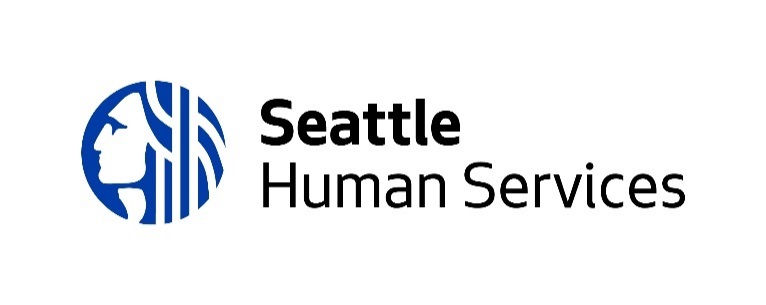 2019 
Food and NutritionRequest for ProposalApplicationInstructions and MaterialsThis Application Instructions and Materials packet contains information and materials for respondents applying for the 2019 Food and Nutrition RFP. The RFP Guidelines is a separate document that provides background on HSD’s guiding principles and results based accountability framework, and an overview of the RFP program requirements. HSD’s Funding Opportunities webpage provides additional information on: agency eligibility; data collection and reporting; contracting; appeals; expectations for culturally responsive services; and the process for selecting successful applications. Completed application packets are due by 12:00 p.m. (Noon) on Thursday, April 11, 2019.Application packets must be received in person, by mail, or via electronic submission. No faxed or e-mailed proposals will be accepted. Proposals must be received and date/time stamped by the 12:00 p.m., Noon deadline on Thursday, April 11, 2019. Late or incomplete proposals or proposals that do not meet the minimum eligibility requirements outlined in this funding opportunity will not be accepted or reviewed for funding consideration.Applicants must ensure applications are received by HSD by the deadline, regardless of the submission method selected. When using HSD’s Online Submission System, it is advisable to upload application documents several hours prior to the deadline in case you encounter an issue with your internet connectivity which impacts your ability to upload documents. HSD is not responsible for ensuring that applications are received by the deadline.Electronic Submittal:  Application packets may be submitted electronically via HSD’s Online Submission System at http://web6.seattle.gov/hsd/rfi/index.aspx; or Hand Delivery or US Mail:  The application packet can be hand-delivered or mailed to:Seattle Human Services DepartmentRFP Response – 2019 Food and NutritionAttn:  Natalie ThomsonDelivery Address			Mailing Address700 5th Ave., 58th Floor			P.O. Box 34215Seattle, WA 98104-5017		Seattle, WA 98124-4215Applications will be rated only on the information requested and outlined in this funding opportunity, including any clarifying information requested by HSD. Do not include a cover letter, brochures, or letters of support. Applications that do not follow the required format may be deemed ineligible and may not be rated.The application should be typed or word processed on double-sided, letter-sized (8 ½ x 11-inch) paper. Please use one-inch margins, single spacing, and minimum size 11-point font. Label the Service Strategy Narrative response section(s) with the appropriate strategy name: Food Security and Access and/or Food System Support.The application may not exceed a total of 10 pages (if applying for one strategy) or 16 pages (if applying for both strategies) including the narrative sections and attachments (unless the attachment is requested and specifically states that it will not count toward the page limit). Pages which exceed the page limitation will not be included in the rating.Organize your application according to the section headings that follow in Section III. For the narrative questions, please include section titles and question numbers. Do not rewrite the questions for specific elements of each question.Organizations may apply for one or two strategies, and one or multiple activities under each of the strategies.  Note:Core Narrative Questions – all organizations must completeStrategy-Specific Narrative Questions – organizations must complete responses for each strategy they wish to receive funding to implement. Total narrative responses should not exceed 10 pages for the core narrative and one strategy-specific narrative, and no more than 16 pages for the core narrative and two strategy-specific narratives.AT APPLICATION SUBMITTALTo be considered Complete, your application packet must include all of the following items or the application may be deemed incomplete and may not be rated:Completed and signed two-page Application Cover Sheet (Attachment 2).Completed Core Narrative and Service Strategy(ies) Narrative responses (see Sections II & III for instructions).Completed Proposed Program Budget(s) (Attachment 3), one for each activity.Completed Proposed Personnel Detail Budget(s) (Attachment 4), one for each activity.Roster of your agency’s current Board of Directors.Minutes from your agency’s last three Board of Directors meetings.Current verification of nonprofit status or evidence of incorporation or status as a legal entity. Your agency, or your fiscal sponsor, must have a federal tax identification number/employer identification number.If your agency has an approved indirect rate, a copy of proof that the rate is approved by an appropriate federal agency or another entity.If you are proposing to provide any new (for your agency) services, attach a separate start-up timeline for each service.If you are proposing a significant collaboration or subcontracting relationship with another agency, attach a signed letter of intent from that agency’s Director or other authorized representative confirming the partnership.AFTER MINIMUM ELIGIBILITY SCREENING AND DETERMINATION OF A COMPLETED APPLICATION If HSD does not already have them on file, any or all of the following documents may be requested after applications have been determined eligible for review and rating. Agencies have four (4) business days from the date of written request to provide requested documents to the RFP coordinator:A copy of the agency’s current fiscal year’s financial statements reports, consisting of the Balance Sheet, Income Statement and Statement of Cash Flows, certified by the agency’s CFO, Finance Officer, or Board Treasurer. A copy of the agency’s most recent audit report.A copy of the agency’s most recent fiscal year-ending Form 990 report. A current certificate of commercial liability insurance. Note: if selected to receive funding, the agency’s insurance must conform to HSD's Master Agency Service Agreement requirements at the start of the contract.Attachment 1:	Application ChecklistAttachment 2:	Application Cover SheetAttachment 3:	Proposed Program BudgetAttachment 4:	Proposed Personnel Detail Budget2019 Food and Nutrition RFPApplication ChecklistThis checklist is to help you ensure your application is complete prior to submission. Please do not submit this form with your application.Have you….	Read and understood the following additional documents found on the Funding Opportunities Webpage?	HSD Agency Minimum Eligibility Requirements	HSD Client Data and Program Reporting Requirements	HSD Contracting Requirements	HSD Funding Opportunity Selection Process	HSD Appeal Process	HSD Commitment to Funding Culturally Responsive Services	HSD Guiding Principles	HSD Master Agency Services Agreement Sample	Completed and signed the 2-page Application Cover Sheet (Attachment 2)?*If your application names specific partner agencies, authorized representatives from these agencies must also sign the application cover sheet.	Completed each section of the Narrative response?Must not exceed 10 pages (one strategy) or 16 pages (two strategies) (8 ½ x 11), single spaced, double-sided, size 11 font, with 1-inch margins.Page count does not include the required forms (Attachments 2, 3 and 4) or the supporting documents requested in this funding opportunity.A completed Core Narrative response addresses all of the following:	Population Need (15 POINTS)	Cultural Competency, Race and Social Justice (15 POINTS)	Data and Fiscal Management (10 POINTS)A completed Service Strategy Narrative response FOR EACH STRATEGY you are requesting funding to implement must address all of the following:	Program Design (20 POINTS)	Capacity and Experience (15 POINTS)	Partnership and Collaboration (15 POINTS)	Budget and Leveraging (10 POINTS)	Completed the full Proposed Program Budget (Attachment 3) for each activity?*	Completed the full Proposed Personnel Detail Budget (Attachment 4) for each activity?*	Attached the following supporting documents?*	Roster of your current Board of Directors 	Minutes from your agency’s last three Board of Directors meetings	Current verification of your agency’s, or your fiscal sponsor’s, nonprofit status or evidence of incorporation or status as a legal entity	If your agency has an approved indirect rate, have you attached a copy of proof that the rate is approved by an appropriate federal agency or another entity?	If you are proposing to provide any new services (for your agency), have you attached a separate start-up timeline for each activity, beginning January 1, 2020?*	If you are proposing a significant collaboration with another agency, have you attached a signed letter of intent from that agency’s Director or other authorized representative?**These documents do not count against the 10-page (one strategy) or 16-page (two strategies) narrative limit.All applications are due to the City of Seattle Human Services Department by 12:00 p.m. (Noon) on Thursday, April 11, 2019. Application packets received after this deadline will not be considered. See Section I for submission instructions.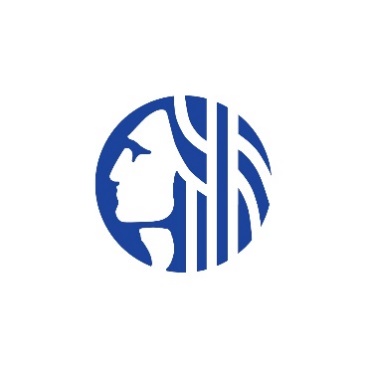 City of SeattleHuman Services Department2019 Food and Nutrition Request for ProposalApplication Cover Sheet2019 Food and Nutrition RFPProposed Program BudgetJanuary 1, 2020 – December 31, 2020Note: 	Complete a separate budget form for each activity.Excel versions of the budget templates can be found on the application page of the HSD Funding Opportunity Webpage6 Administrative Costs/Indirect Costs:  Human Services Department policy places a fifteen percent (15%) cap on reimbursement for agency indirect costs, based on the total contract budget. Restrictions related to federal approved rates and grant sources still apply.2019 Food and Nutrition RFPProposed Personnel Detail BudgetJanuary 1, 2020 – December 31, 2020Note: 	Complete a Separate Proposed Personnel Detail Budget Page for each activity.Excel versions of the budget templates can be found on the application page of the HSD Funding Opportunity WebpageSubmission Instructions & DeadlineFormat InstructionsProposal Narrative & Rating CriteriaCORE Narrative Questions Write a narrative response to sections A, B, and C. Answer each section completely according to the questions. Do not exceed a total of 4 pages for sections A, B, and C combined. All agencies must answer core narrative questions in addition to the strategy-specific narrative questions in the following section.A. POPULATION NEEDS (15 points)1.  As listed in Section IV of the funding guidelines, define the priority and focus populations you intend to serve:Describe the experiences of the specific population(s) you intend to serve.Identify their strengths, assets, challenges, and concerns.If the population to be served is not a focus population for this RFP, describe the significant need this population has that you intend to address and how they are disparately impacted.Describe how you will reach your priority and focus population(s), and how you will address any barriers that might prevent them from accessing your services (e.g. language, transportation, cultural difference, etc.).Rating Criteria – A strong application meets all of the criteria below.The applicant describes a strong understanding of the population(s) they intend to serve, and an understanding of their unique characteristics, experiences, strengths, needs, and concerns.Populations to be served are from the priority and/or focus populations listed in the guidelines. If the applicant intends to serve populations not listed as priority or focus populations for this RFP, the response includes specific details and qualitative or quantitative data clearly describing a significant need and disparate impact.The applicant describes how priority and focus population(s) will be reached and how potential barriers to accessing services will be addressed.B. Cultural Competency, RACE AND SOCIAL JUSTICE (15 points)1.  How do you center your program on client needs and feedback? Provide examples of how this is accomplished.2. Describe how the agency’s board, staff, and volunteers represent the cultural, linguistic, and socio-economic background of program participants.3. Describe how your organization takes an anti-racist approach through your policies, procedures, and practices.Rating Criteria – A strong application meets all of the criteria listed below.Applicant demonstrates the ability to center programming on community needs and feedback.Applicant’s board, staff, and volunteers reflect the cultural and linguistic characteristics of the priority and focus populations.Applicant describes existing policies and procedures, or a strategy to develop policies and procedures that take an anti-racist approach and demonstrate inclusion, accountability, and undoing systemic oppression to the priority and focus populations they serve.C. DATA and FISCAL MANAGEMENT (10 points)1.  Describe your organization’s experience and capacity to collect and manage data, including confidential data. What demographic data does your organization collect and how often is it collected? Describe the systems and/or databases your organization uses to collect data for each of the activities.  How will you collect, maintain, and report data for each activity?What challenges does your organization experience in collecting and managing data?2.  Describe your organization’s financial management system. How does your agency establish and maintain general accounting principles to ensure adequate administrative and accounting procedures and internal controls necessary to safeguard all funds that may be awarded under the terms of this funding opportunity? Entities without such capabilities may wish to have an established agency act as fiscal sponsor.Rating Criteria – A strong application meets all of the criteria listed below.The applicant describes data collection and management practices, including protection of confidential data.The applicant identifies demographic data collected, frequency for collecting demographic data, specific systems/databases and methods used, and any challenges to collecting and managing data. Applicant has a fiscal management system which maintains checks and balances and follows Generally Accepted Accounting Principles. If applicant lacks fiscal management capabilities, applicant identifies its fiscal sponsor. SUBTOTAL:  40 pointsService STRATEGY Narrative Questions for 
Food security and access & FOOD SYSTEM SUPPORTProvide a narrative response to sections D – G.  If your organization is requesting funding for both strategies, complete separate narrative responses to sections D – G for each strategy.  Answer each section completely. Do not exceed a total of 6 pages for sections D – G for one strategy, or 12 pages for sections D – G for both strategies.  Please title the narrative section with the name of the service strategy for which you are applying.D. Program Design AND Description (20 POINTS)1.  Describe the food security and access or food system support activities for which you are requesting funding. Include when and where (locations, times, days of week, etc.) all activities will take place and by whom they will be delivered, including activities with partners.Describe key activities (e.g., meal programs, backpacks, transportation, Meals Partnership Coalition staff, etc.) you will implement and how these activities will best serve priority and focus populations.If requesting funding for multiple activities, describe how the activities will be integrated to better serve your community.Indicate which activities are new for your agency. Please attach a separate start-up timeline chart for each new activity. Your timeline(s) will not count towards the 10-page (one strategy including the core narrative) or 16-page (two strategies including the core narrative) total narrative limit.Include the anticipated number of unduplicated priority and focus population clients to be served annually for each activity.2.  Provide a brief job description for all key personnel who will have a significant role in program coordination and service delivery.Rating Criteria – A strong application meets all of the criteria listed below.Applicant presents a thorough description of the activities that include an understanding of the service components and evidence of likely success in serving priority and focus populations.Applicant clearly states the number of unduplicated priority and focus population clients to be served annually for each activity. If the applicant is requesting funding for multiple activities, each activity is described and the activities are integrated in a logical way to better serve the community.If the applicant is requesting funding for new activities, a separate start-up timeline is included for each new activity.The agency has identified roles and responsibilities of key staff needed for program coordination and service delivery.E. Capacity and Experience (15 POINTS)Describe your organization’s success in providing the strategy and activities you are applying for. If your agency has no experience delivering the strategy, describe any related experience and a plan for development of service capacity.  For food system support strategy only – describe how your agency is qualified to provide system support activities and how doing so will benefit the Seattle Emergency Food System.Describe your plan for staff recruitment, training, supervision, and retention for the proposed strategy. Complete a separate Proposed Personnel Detail Budget (Attachment 4) for each activity. Budget worksheets will not count towards the 10-page (one strategy) or 16-page (two strategies) total narrative limit.Describe your organization’s capacity to ensure services will be delivered quickly and administered, monitored, and tracked appropriately.Rating Criteria – A strong application meets all of the criteria listed below.The examples and descriptions demonstrate the applicant’s experience in delivering the strategy and activities.Applicants delivering the strategy or activity for the first time present a clear and realistic description of related experience for launching a new service.For food system support strategy only – applicant demonstrates experience providing system support activities.Applicant describes processes for recruitment, training, and staff retention that matches the needs of the service strategy and activities.Applicant’s leadership is likely to provide strong ongoing support for the strategy proposed.F. Partnerships and Collaboration (15 POINTS)Describe your partnerships, including the names of the organizations, identified to deliver the strategy and activities.Explain the roles and responsibilities of the various partners. Describe specific staff positions within the partnering agency(ies) and their role(s) in delivering services, managing data, and reporting. Describe your agency’s ability to oversee and monitor partner agencies in the delivery of services.How will collaboration enhance services to benefit clients? How does collaboration streamline services and build efficiencies?Provide signed letters of intent from any partner providing key program elements. Letters of intent will not be counted toward the 10-page (one strategy) or 16-page (two strategies) total narrative limit.Describe how you will refer clients to other food and nutrition programs and agencies in a proactive, seamless, client-friendly manner.Rating Criteria – A strong application meets all of the criteria listed below.Applicant describes effective partnerships that enhance service quality, minimize duplication, and enhance available resources.Applicant describes partner agency staff positions and responsibilities in delivering services, managing data, and reporting.Applicant describes ability to oversee and monitor partner agencies, and how collaboration benefits program participants, streamlines services, and builds efficiencies.  Applicant submitted signed letters of intent from partners.Applicant describes how clients will be referred to other programs and agencies in a proactive, seamless, client-friendly manner.   G. BUDGET AND LEVERAGING (10 POINTS)1. Complete a separate Proposed Program Budget (Attachment 3) for each activity in your proposal. Budget worksheets will not count toward the 10-page (one strategy) or 16-page (two strategies) total narrative limit. The costs reflected in the budget(s) should be for the activity(ies) you are applying for, not for your total agency budget.2. List expenses in your budget(s), including other resources and amounts that will be used to support the clients served by this activity in the appropriate columns of the budget worksheets. The Other columns are for grants, dedicated funding sources, or listing funds provided through your agency’s fundraising mechanisms. Describe the sustainability of the other funding sources listed in your budget(s) supporting the activity(ies).        Rating Criteria – A strong application meets all of the criteria listed below.Costs are reasonable and appropriate given the nature of the service, the priority and focus populations, and the proposed level of service.The proposed program is cost effective given the type, quantity, and quality of services.The applicant identifies other funds to be used with any funds awarded from this funding opportunity for providing the services described in the proposal and provides evidence these funds are sustainable.SUBTOTAL: 60 PointsTOTAL:  100 points for one strategy; 160 POINTS FOR TWO STRATEGIESCompleted Application RequirementsList of Attachments & Related MaterialsApplicant Agency:Applicant Agency:Applicant Agency:Applicant Agency:Applicant Agency:Applicant Agency:Agency Executive Director:Agency Executive Director:Agency Executive Director:Agency Executive Director:Agency Executive Director:Agency Executive Director:Agency Primary Contact:Agency Primary Contact:Agency Primary Contact:Agency Primary Contact:Agency Primary Contact:Agency Primary Contact:Agency Primary Contact:Agency Primary Contact:Agency Primary Contact:Agency Primary Contact:Agency Primary Contact:Agency Primary Contact:Agency Primary Contact:Agency Primary Contact:Agency Primary Contact:Agency Primary Contact:Agency Primary Contact:Agency Primary Contact:Agency Primary Contact:Name:Title:Title:Address:Email:Phone #:Organization Type:Organization Type:Organization Type:Organization Type:Organization Type:Organization Type:Organization Type:Organization Type:Organization Type:Organization Type:Organization Type:Organization Type:Organization Type:Organization Type:Organization Type:Organization Type:Organization Type:Organization Type:Organization Type:  Non-Profit  Non-Profit  Non-Profit  For Profit  For Profit  For Profit  For Profit  Public Agency  Public Agency  Public Agency  Public Agency  Other (Specify):        Other (Specify):        Other (Specify):        Other (Specify):        Other (Specify):        Other (Specify):        Other (Specify):      Federal Tax ID or EIN:Federal Tax ID or EIN:Federal Tax ID or EIN:Federal Tax ID or EIN:Federal Tax ID or EIN:DUNS Number:DUNS Number:DUNS Number:DUNS Number:DUNS Number:WA Business License Number:WA Business License Number:WA Business License Number:WA Business License Number:WA Business License Number:WA Business License Number:WA Business License Number:Proposed Strategy(ies)(check all that apply)Proposed Strategy(ies)(check all that apply)Proposed Strategy(ies)(check all that apply)Proposed Strategy(ies)(check all that apply)Proposed Strategy(ies)(check all that apply)Proposed Strategy(ies)(check all that apply)Proposed Strategy(ies)(check all that apply) Food Security and Access  Food Security and Access  Food Security and Access  Food Security and Access  Food Security and Access  Food Security and Access  Food Security and Access  Food System Support Food System Support Food System Support Food System Support Food System SupportProposed Program Activity(ies)(check all that apply)Proposed Program Activity(ies)(check all that apply)Proposed Program Activity(ies)(check all that apply)Proposed Program Activity(ies)(check all that apply)Proposed Program Activity(ies)(check all that apply)Proposed Program Activity(ies)(check all that apply)Proposed Program Activity(ies)(check all that apply) Food Bank Home Food Delivery  Meal Program Weekend Hunger or Backpacks Nutrition Education Social Service Navigation Assistance at Food Programs Other:         Food Bank Home Food Delivery  Meal Program Weekend Hunger or Backpacks Nutrition Education Social Service Navigation Assistance at Food Programs Other:         Food Bank Home Food Delivery  Meal Program Weekend Hunger or Backpacks Nutrition Education Social Service Navigation Assistance at Food Programs Other:         Food Bank Home Food Delivery  Meal Program Weekend Hunger or Backpacks Nutrition Education Social Service Navigation Assistance at Food Programs Other:         Food Bank Home Food Delivery  Meal Program Weekend Hunger or Backpacks Nutrition Education Social Service Navigation Assistance at Food Programs Other:         Food Bank Home Food Delivery  Meal Program Weekend Hunger or Backpacks Nutrition Education Social Service Navigation Assistance at Food Programs Other:         Food Bank Home Food Delivery  Meal Program Weekend Hunger or Backpacks Nutrition Education Social Service Navigation Assistance at Food Programs Other:         Transportation of food to food banks and/or meal programs Food Recovery  Seattle Food Committee Staff Support Meals Partnership Coalition Staff Support Other:       Transportation of food to food banks and/or meal programs Food Recovery  Seattle Food Committee Staff Support Meals Partnership Coalition Staff Support Other:       Transportation of food to food banks and/or meal programs Food Recovery  Seattle Food Committee Staff Support Meals Partnership Coalition Staff Support Other:       Transportation of food to food banks and/or meal programs Food Recovery  Seattle Food Committee Staff Support Meals Partnership Coalition Staff Support Other:       Transportation of food to food banks and/or meal programs Food Recovery  Seattle Food Committee Staff Support Meals Partnership Coalition Staff Support Other:      Proposed Program Name:Proposed Program Name:Proposed Program Name:Proposed Program Name:Proposed Program Name:Proposed Program Name:Proposed Program Name:Priority Population(s) Priority Population(s) Priority Population(s) Priority Population(s) Priority Population(s) Priority Population(s) Priority Population(s) Focus Population(s) Focus Population(s) Focus Population(s) Focus Population(s) Focus Population(s) Focus Population(s) Focus Population(s)  American Indian/Alaska Native  Black/African American  Native Hawaiian/Pacific Islander American Indian/Alaska Native  Black/African American  Native Hawaiian/Pacific Islander American Indian/Alaska Native  Black/African American  Native Hawaiian/Pacific Islander American Indian/Alaska Native  Black/African American  Native Hawaiian/Pacific Islander American Indian/Alaska Native  Black/African American  Native Hawaiian/Pacific Islander American Indian/Alaska Native  Black/African American  Native Hawaiian/Pacific Islander American Indian/Alaska Native  Black/African American  Native Hawaiian/Pacific Islander American Indian/Alaska Native  Black/African American  Native Hawaiian/Pacific Islander American Indian/Alaska Native  Black/African American  Native Hawaiian/Pacific Islander American Indian/Alaska Native  Black/African American  Native Hawaiian/Pacific Islander American Indian/Alaska Native  Black/African American  Native Hawaiian/Pacific Islander American Indian/Alaska Native  Black/African American  Native Hawaiian/Pacific IslanderFunding Amount Requested for each Strategy:Funding Amount Requested for each Strategy:Funding Amount Requested for each Strategy:Funding Amount Requested for each Strategy:Funding Amount Requested for each Strategy:Funding Amount Requested for each Strategy:Funding Amount Requested for each Strategy:# of Unduplicated Clients to be served for each strategy:# of Unduplicated Clients to be served for each strategy:# of Unduplicated Clients to be served for each strategy:# of Unduplicated Clients to be served for each strategy:# of Unduplicated Clients to be served for each strategy:# of Unduplicated Clients to be served for each strategy:# of Unduplicated Clients to be served for each strategy:In which City Council District(s) is your program located? Council district search pageIn which City Council District(s) is your program located? Council district search pageIn which City Council District(s) is your program located? Council district search pageIn which City Council District(s) is your program located? Council district search pageIn which City Council District(s) is your program located? Council district search pageIn which City Council District(s) is your program located? Council district search pageIn which City Council District(s) is your program located? Council district search pagePartner Agency (if applicable):Partner Agency (if applicable):Partner Agency (if applicable):Partner Agency (if applicable):Partner Agency (if applicable):Partner Agency (if applicable):Partner Agency (if applicable):Contact Name:Contact Name:Title:Title:Address:Address:Email:Email:Phone Number:Phone Number:Phone Number:Phone Number:Description of partner agency proposed activities:Description of partner agency proposed activities:Description of partner agency proposed activities:Description of partner agency proposed activities:Description of partner agency proposed activities:Description of partner agency proposed activities:Description of partner agency proposed activities:Description of partner agency proposed activities:Description of partner agency proposed activities:Description of partner agency proposed activities:Description of partner agency proposed activities:Description of partner agency proposed activities:Description of partner agency proposed activities:Description of partner agency proposed activities:Description of partner agency proposed activities:Description of partner agency proposed activities:Description of partner agency proposed activities:Description of partner agency proposed activities:Signature of partner agency representative: 	Date: Signature of partner agency representative: 	Date: Signature of partner agency representative: 	Date: Signature of partner agency representative: 	Date: Signature of partner agency representative: 	Date: Signature of partner agency representative: 	Date: Signature of partner agency representative: 	Date: Signature of partner agency representative: 	Date: Signature of partner agency representative: 	Date: Signature of partner agency representative: 	Date: Signature of partner agency representative: 	Date: Signature of partner agency representative: 	Date: Signature of partner agency representative: 	Date: Signature of partner agency representative: 	Date: Signature of partner agency representative: 	Date: Signature of partner agency representative: 	Date: Signature of partner agency representative: 	Date: Signature of partner agency representative: 	Date: Signature of partner agency representative: 	Date: Signature of partner agency representative: 	Date: Signature of partner agency representative: 	Date: Signature of partner agency representative: 	Date: Signature of partner agency representative: 	Date: Signature of partner agency representative: 	Date: Signature of partner agency representative: 	Date: Signature of partner agency representative: 	Date: Signature of partner agency representative: 	Date: Signature of partner agency representative: 	Date: Signature of partner agency representative: 	Date: Signature of partner agency representative: 	Date: Signature of partner agency representative: 	Date: Signature of partner agency representative: 	Date: Signature of partner agency representative: 	Date: Signature of partner agency representative: 	Date: Signature of partner agency representative: 	Date: Signature of partner agency representative: 	Date: Partner Agency (if applicable):Partner Agency (if applicable):Partner Agency (if applicable):Partner Agency (if applicable):Partner Agency (if applicable):Partner Agency (if applicable):Partner Agency (if applicable):Contact Name:Contact Name:Title:Title:Address:Address:Email:Email:Phone Number:Phone Number:Phone Number:Phone Number:Description of partner agency proposed activities:Description of partner agency proposed activities:Description of partner agency proposed activities:Description of partner agency proposed activities:Description of partner agency proposed activities:Description of partner agency proposed activities:Description of partner agency proposed activities:Description of partner agency proposed activities:Description of partner agency proposed activities:Description of partner agency proposed activities:Description of partner agency proposed activities:Description of partner agency proposed activities:Description of partner agency proposed activities:Description of partner agency proposed activities:Description of partner agency proposed activities:Description of partner agency proposed activities:Description of partner agency proposed activities:Description of partner agency proposed activities:Signature of partner agency representative: 	Date: Add additional sections of more than two partner agencies applying.Signature of partner agency representative: 	Date: Add additional sections of more than two partner agencies applying.Signature of partner agency representative: 	Date: Add additional sections of more than two partner agencies applying.Signature of partner agency representative: 	Date: Add additional sections of more than two partner agencies applying.Signature of partner agency representative: 	Date: Add additional sections of more than two partner agencies applying.Signature of partner agency representative: 	Date: Add additional sections of more than two partner agencies applying.Signature of partner agency representative: 	Date: Add additional sections of more than two partner agencies applying.Signature of partner agency representative: 	Date: Add additional sections of more than two partner agencies applying.Signature of partner agency representative: 	Date: Add additional sections of more than two partner agencies applying.Signature of partner agency representative: 	Date: Add additional sections of more than two partner agencies applying.Signature of partner agency representative: 	Date: Add additional sections of more than two partner agencies applying.Signature of partner agency representative: 	Date: Add additional sections of more than two partner agencies applying.Signature of partner agency representative: 	Date: Add additional sections of more than two partner agencies applying.Signature of partner agency representative: 	Date: Add additional sections of more than two partner agencies applying.Signature of partner agency representative: 	Date: Add additional sections of more than two partner agencies applying.Signature of partner agency representative: 	Date: Add additional sections of more than two partner agencies applying.Signature of partner agency representative: 	Date: Add additional sections of more than two partner agencies applying.Signature of partner agency representative: 	Date: Add additional sections of more than two partner agencies applying.Signature of partner agency representative: 	Date: Add additional sections of more than two partner agencies applying.Signature of partner agency representative: 	Date: Add additional sections of more than two partner agencies applying.Signature of partner agency representative: 	Date: Add additional sections of more than two partner agencies applying.Signature of partner agency representative: 	Date: Add additional sections of more than two partner agencies applying.Signature of partner agency representative: 	Date: Add additional sections of more than two partner agencies applying.Signature of partner agency representative: 	Date: Add additional sections of more than two partner agencies applying.Signature of partner agency representative: 	Date: Add additional sections of more than two partner agencies applying.Signature of partner agency representative: 	Date: Add additional sections of more than two partner agencies applying.Signature of partner agency representative: 	Date: Add additional sections of more than two partner agencies applying.Signature of partner agency representative: 	Date: Add additional sections of more than two partner agencies applying.Signature of partner agency representative: 	Date: Add additional sections of more than two partner agencies applying.Signature of partner agency representative: 	Date: Add additional sections of more than two partner agencies applying.Signature of partner agency representative: 	Date: Add additional sections of more than two partner agencies applying.Signature of partner agency representative: 	Date: Add additional sections of more than two partner agencies applying.Signature of partner agency representative: 	Date: Add additional sections of more than two partner agencies applying.Signature of partner agency representative: 	Date: Add additional sections of more than two partner agencies applying.Signature of partner agency representative: 	Date: Add additional sections of more than two partner agencies applying.Signature of partner agency representative: 	Date: Add additional sections of more than two partner agencies applying.Authorized physical signature of applicant/lead organization Authorized physical signature of applicant/lead organization Authorized physical signature of applicant/lead organization Authorized physical signature of applicant/lead organization Authorized physical signature of applicant/lead organization Authorized physical signature of applicant/lead organization Authorized physical signature of applicant/lead organization Authorized physical signature of applicant/lead organization Authorized physical signature of applicant/lead organization Authorized physical signature of applicant/lead organization Authorized physical signature of applicant/lead organization Authorized physical signature of applicant/lead organization Authorized physical signature of applicant/lead organization Authorized physical signature of applicant/lead organization Authorized physical signature of applicant/lead organization Authorized physical signature of applicant/lead organization Authorized physical signature of applicant/lead organization Authorized physical signature of applicant/lead organization Authorized physical signature of applicant/lead organization To the best of my knowledge and belief, all information in this application is true and correct. The document has been duly authorized by the governing body of the applicant who will comply with all contractual obligations if the applicant is awarded funding.To the best of my knowledge and belief, all information in this application is true and correct. The document has been duly authorized by the governing body of the applicant who will comply with all contractual obligations if the applicant is awarded funding.To the best of my knowledge and belief, all information in this application is true and correct. The document has been duly authorized by the governing body of the applicant who will comply with all contractual obligations if the applicant is awarded funding.To the best of my knowledge and belief, all information in this application is true and correct. The document has been duly authorized by the governing body of the applicant who will comply with all contractual obligations if the applicant is awarded funding.To the best of my knowledge and belief, all information in this application is true and correct. The document has been duly authorized by the governing body of the applicant who will comply with all contractual obligations if the applicant is awarded funding.To the best of my knowledge and belief, all information in this application is true and correct. The document has been duly authorized by the governing body of the applicant who will comply with all contractual obligations if the applicant is awarded funding.To the best of my knowledge and belief, all information in this application is true and correct. The document has been duly authorized by the governing body of the applicant who will comply with all contractual obligations if the applicant is awarded funding.To the best of my knowledge and belief, all information in this application is true and correct. The document has been duly authorized by the governing body of the applicant who will comply with all contractual obligations if the applicant is awarded funding.To the best of my knowledge and belief, all information in this application is true and correct. The document has been duly authorized by the governing body of the applicant who will comply with all contractual obligations if the applicant is awarded funding.To the best of my knowledge and belief, all information in this application is true and correct. The document has been duly authorized by the governing body of the applicant who will comply with all contractual obligations if the applicant is awarded funding.To the best of my knowledge and belief, all information in this application is true and correct. The document has been duly authorized by the governing body of the applicant who will comply with all contractual obligations if the applicant is awarded funding.To the best of my knowledge and belief, all information in this application is true and correct. The document has been duly authorized by the governing body of the applicant who will comply with all contractual obligations if the applicant is awarded funding.To the best of my knowledge and belief, all information in this application is true and correct. The document has been duly authorized by the governing body of the applicant who will comply with all contractual obligations if the applicant is awarded funding.To the best of my knowledge and belief, all information in this application is true and correct. The document has been duly authorized by the governing body of the applicant who will comply with all contractual obligations if the applicant is awarded funding.To the best of my knowledge and belief, all information in this application is true and correct. The document has been duly authorized by the governing body of the applicant who will comply with all contractual obligations if the applicant is awarded funding.To the best of my knowledge and belief, all information in this application is true and correct. The document has been duly authorized by the governing body of the applicant who will comply with all contractual obligations if the applicant is awarded funding.To the best of my knowledge and belief, all information in this application is true and correct. The document has been duly authorized by the governing body of the applicant who will comply with all contractual obligations if the applicant is awarded funding.To the best of my knowledge and belief, all information in this application is true and correct. The document has been duly authorized by the governing body of the applicant who will comply with all contractual obligations if the applicant is awarded funding.To the best of my knowledge and belief, all information in this application is true and correct. The document has been duly authorized by the governing body of the applicant who will comply with all contractual obligations if the applicant is awarded funding.Name and Title of Authorized Representative:Name and Title of Authorized Representative:Name and Title of Authorized Representative:Name and Title of Authorized Representative:Name and Title of Authorized Representative:Name and Title of Authorized Representative:Name and Title of Authorized Representative:Name and Title of Authorized Representative:Name and Title of Authorized Representative:Name and Title of Authorized Representative:Signature of Authorized Representative:Signature of Authorized Representative:Signature of Authorized Representative:Signature of Authorized Representative:Signature of Authorized Representative:Signature of Authorized Representative:Signature of Authorized Representative:Signature of Authorized Representative:Signature of Authorized Representative:Date:Applicant Agency Name:Proposed Program Name:Strategy (Food Security and Access or Food System Support): Activity:Amount by Fund SourceAmount by Fund SourceAmount by Fund SourceAmount by Fund SourceItemRequested HSD FundingFund Source 1Fund Source 2Other1Total Project1000 - PERSONNEL SERVICES
1110  Salaries (Full- & Part-Time) $                      1300  Fringe Benefits $                      1400  Other Employee Benefits2 $                      SUBTOTAL - PERSONNEL SERVICES $                     $                      $                      $                   $                      2000 - 4000 - SUPPLIES, OTHER SERVICES & CHARGES
2100  Office Supplies $                     2200  Operating Supplies3 $                      2300  Repairs & Maintenance Supplies $                      3100  Expert & Consultant Services $                      3140  Contractual Employment $                       3150  Data Processing $                      3190  Other Professional Services4 $                      3210  Telephone $                      3220  Postage $                      3300  Automobile Expense $                      3310  Convention & Travel $                      3400  Advertising $                      3500  Printing & Duplicating $                      3600  Insurance $                       3700  Public Utility Services $                      3800  Repairs & Maintenance $                      3900  Rentals - Buildings $                                 Rentals - Equipment $                      4210  Education Expense $                      4290  Other Miscellaneous Expenses5 $                      4999  Administrative Costs/Indirect Costs6 $                      SUBTOTAL - SUPPLIES, OTHER SERVICES & CHARGES $                      $                       $                      $                   $                      TOTAL EXPENDITURES $                      $                       $                      $                   $                      1 Identify specific funding sources included under the"Other" column(s) above:1 Identify specific funding sources included under the"Other" column(s) above:2 Other Employee Benefits - Itemize below:2 Other Employee Benefits - Itemize below:2 Other Employee Benefits - Itemize below: $  $  $  $  $  $  $  $ Total $ TotalTotal $ 3 Operating Supplies - Itemize below (Do Not Include Office Supplies):3 Operating Supplies - Itemize below (Do Not Include Office Supplies):4 Other Professional Services - Itemize below:4 Other Professional Services - Itemize below:4 Other Professional Services - Itemize below: $  $  $  $  $  $  $  $ Total $ TotalTotal $ 5 Other Miscellaneous Expenses - Itemize below:5 Other Miscellaneous Expenses - Itemize below:6 Administrative Costs/Indirect Costs - Itemize below:6 Administrative Costs/Indirect Costs - Itemize below:6 Administrative Costs/Indirect Costs - Itemize below: $  $  $  $  $  $  $  $ Total $ TotalTotal $ Does the agency have a federally approved rate?Does the agency have a federally approved rate?YesNoIf yes, provide the rate.Applicant Agency Name:Applicant Agency Name:Proposed Program Name:Proposed Program Name:Strategy: Strategy: Activity: Activity: Please indicate the number of hours a week considered full time by your agency:        Please indicate the number of hours a week considered full time by your agency:        Please indicate the number of hours a week considered full time by your agency:        Please indicate the number of hours a week considered full time by your agency:        Please indicate the number of hours a week considered full time by your agency:        Please indicate the number of hours a week considered full time by your agency:        Amount by Fund Source(s)Amount by Fund Source(s)Amount by Fund Source(s)Amount by Fund Source(s)Amount by Fund Source(s)Amount by Fund Source(s)Position TitleStaff NameStaff NameFTE# of Hours EmployedHourly RateRequested HSD Funding Fund Source 1Fund Source 2Fund Source 2Other1Total ProgramSubtotal – Salaries & WagesSubtotal – Salaries & WagesSubtotal – Salaries & WagesSubtotal – Salaries & WagesSubtotal – Salaries & WagesSubtotal – Salaries & WagesPersonnel Benefits:Personnel Benefits:Personnel Benefits:Personnel Benefits:Personnel Benefits:Personnel Benefits:Personnel Benefits:Personnel Benefits:Personnel Benefits:Personnel Benefits:Personnel Benefits:FICAFICAFICAFICAFICAFICAPensions/RetirementPensions/RetirementPensions/RetirementPensions/RetirementPensions/RetirementPensions/RetirementIndustrial InsuranceIndustrial InsuranceIndustrial InsuranceIndustrial InsuranceIndustrial InsuranceIndustrial InsuranceHealth/DentalHealth/DentalHealth/DentalHealth/DentalHealth/DentalHealth/DentalUnemployment CompensationUnemployment CompensationUnemployment CompensationUnemployment CompensationUnemployment CompensationUnemployment CompensationOther Employee BenefitsOther Employee BenefitsOther Employee BenefitsOther Employee BenefitsOther Employee BenefitsOther Employee BenefitsSubtotal – Personnel Benefits:Subtotal – Personnel Benefits:Subtotal – Personnel Benefits:Subtotal – Personnel Benefits:Subtotal – Personnel Benefits:Subtotal – Personnel Benefits:Total Personnel Costs (Salaries & Benefits):Total Personnel Costs (Salaries & Benefits):Total Personnel Costs (Salaries & Benefits):Total Personnel Costs (Salaries & Benefits):Total Personnel Costs (Salaries & Benefits):Total Personnel Costs (Salaries & Benefits):